КАК ПОМОЧЬ РЕБЕНКУ ВЫУЧИТЬ СТИХОТВОРЕНИЕ ?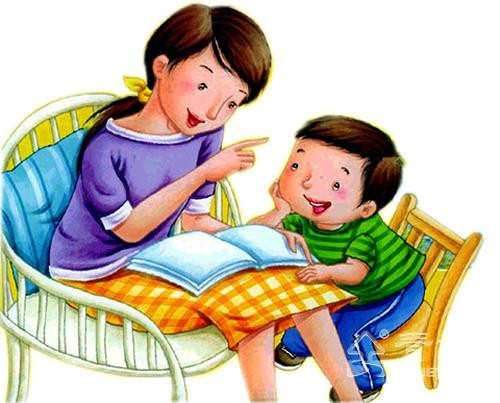  Сначала следует прочитать стихотворение. Выяснить непонятные слова и выражения. 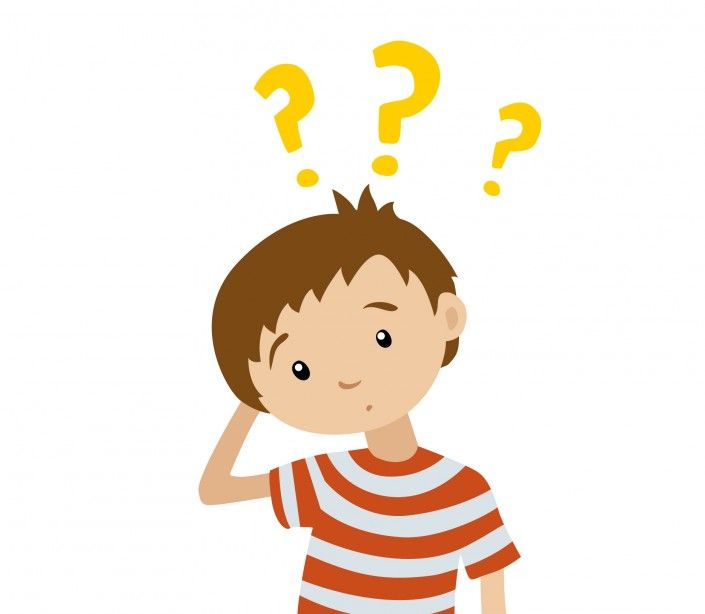 Снова прочитать стихотворение, но уже выразительно. 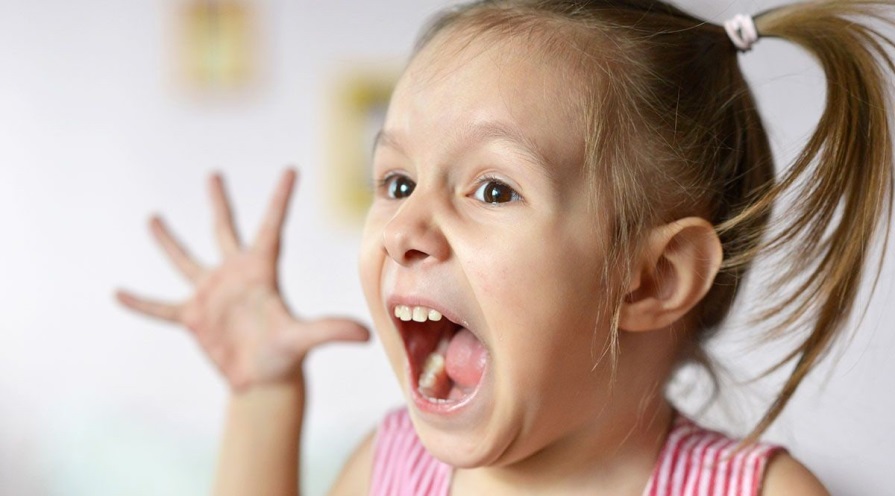 Предложить через 2 минуты ребенку повторить его вслух по памяти, при этом помочь ему, не раздражаясь.Предложить ребенку представить себе описываемые события и выразительно прочитать стихотворение,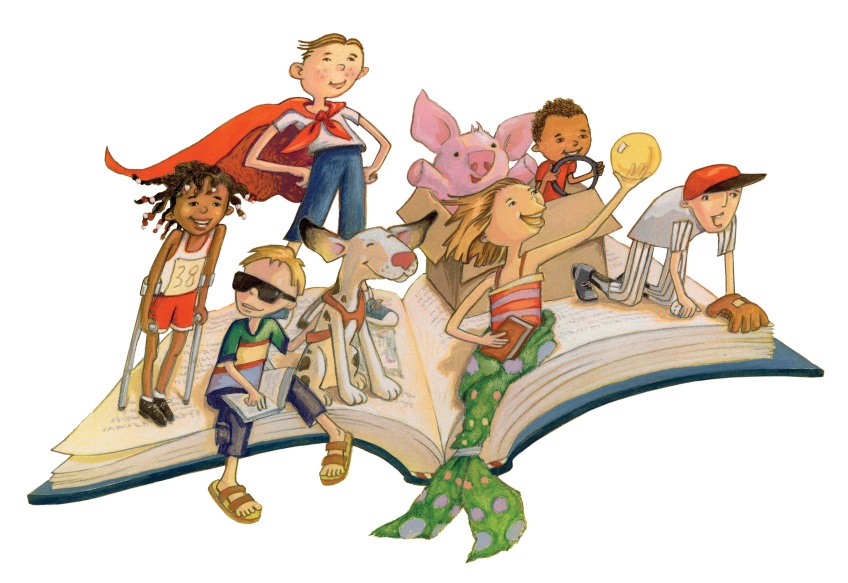 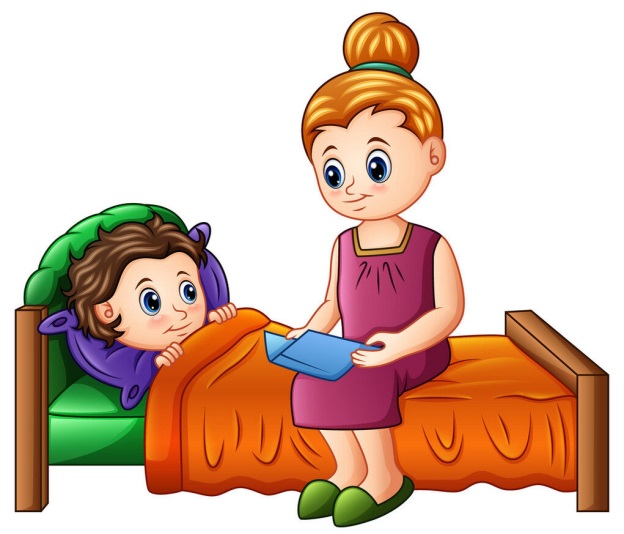 а затем перед сном вновь повторить его.   Утром следующего дня сначала самим прочитать      стихотворение выразительно, а потом – предложить повторить ребенку. 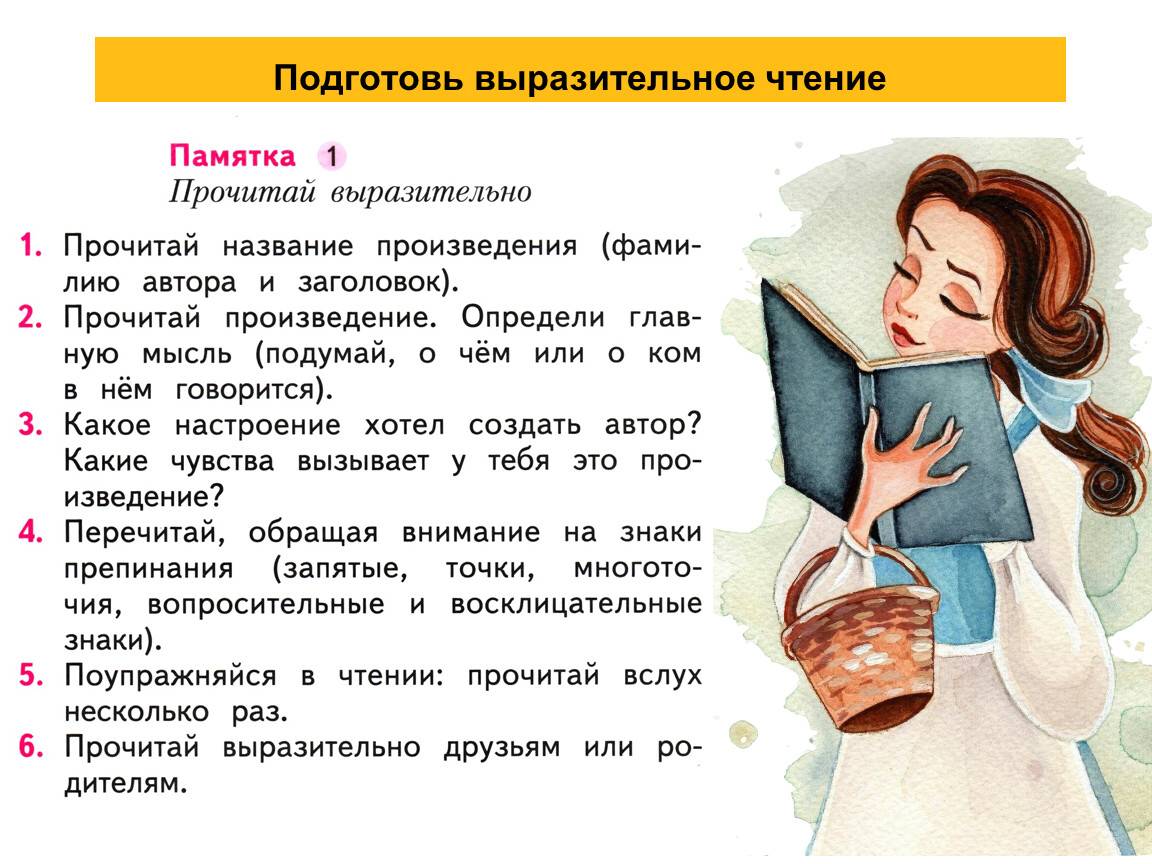 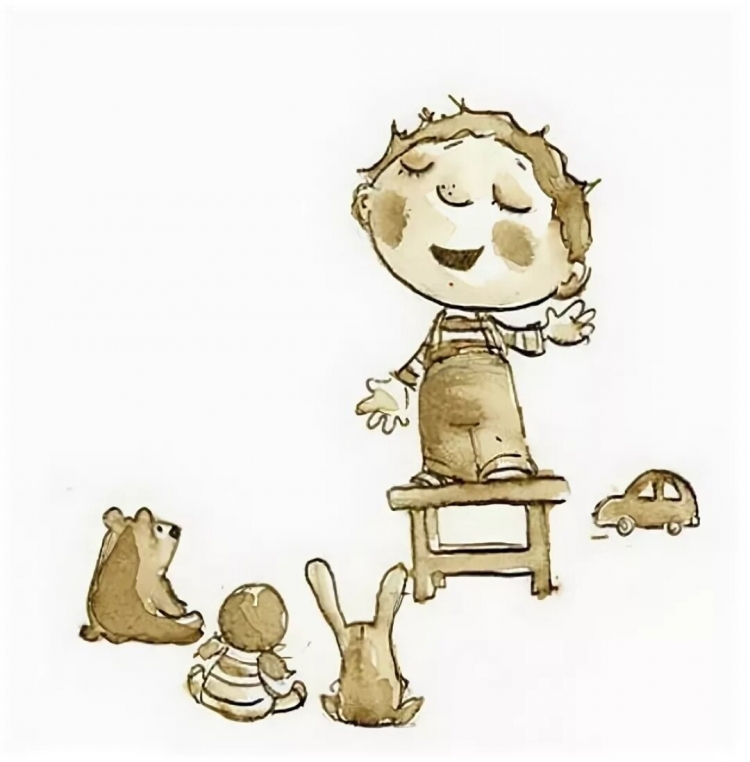 